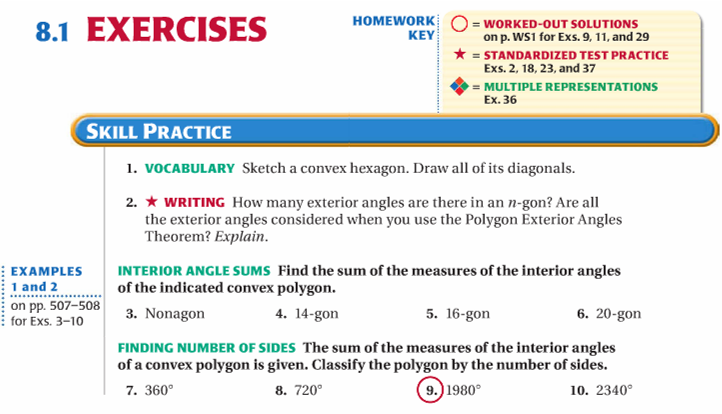 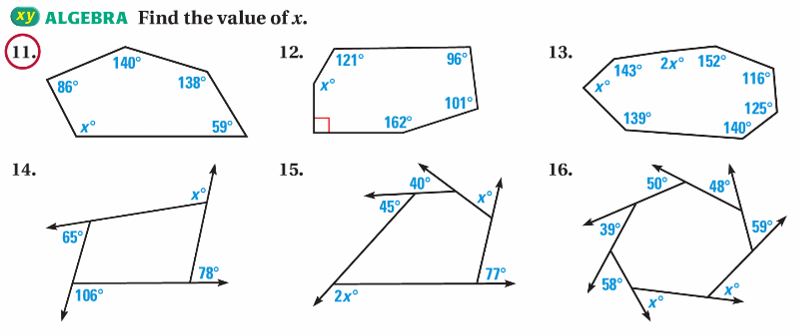 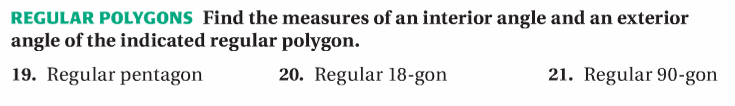 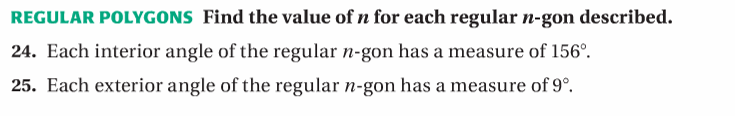 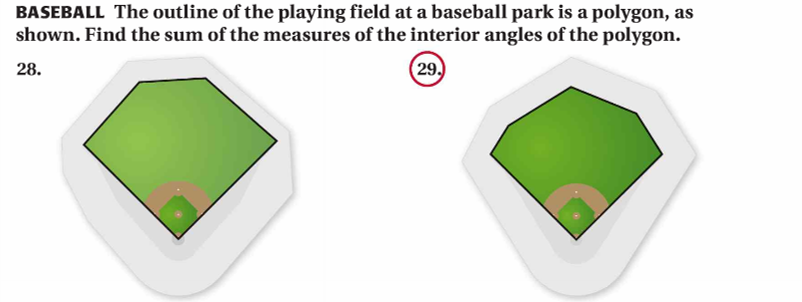 Lesson 1 HomeworkLT 6.13-11 odd, 12, 15, 16, 19, 24, 25, 29